Náčrtek stojanu pro Fotostudio pinning boardsčelní pohled			boční pohled				horní pohled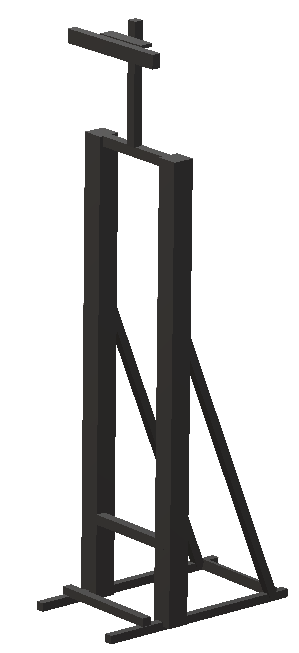 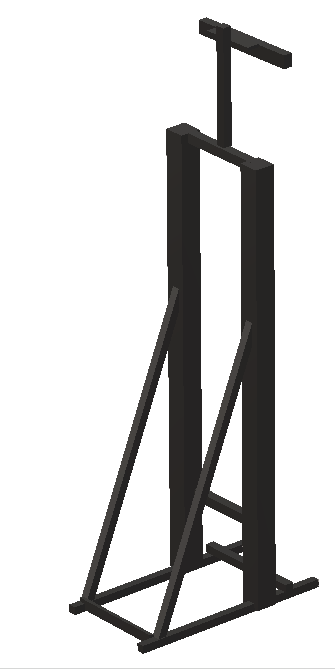 